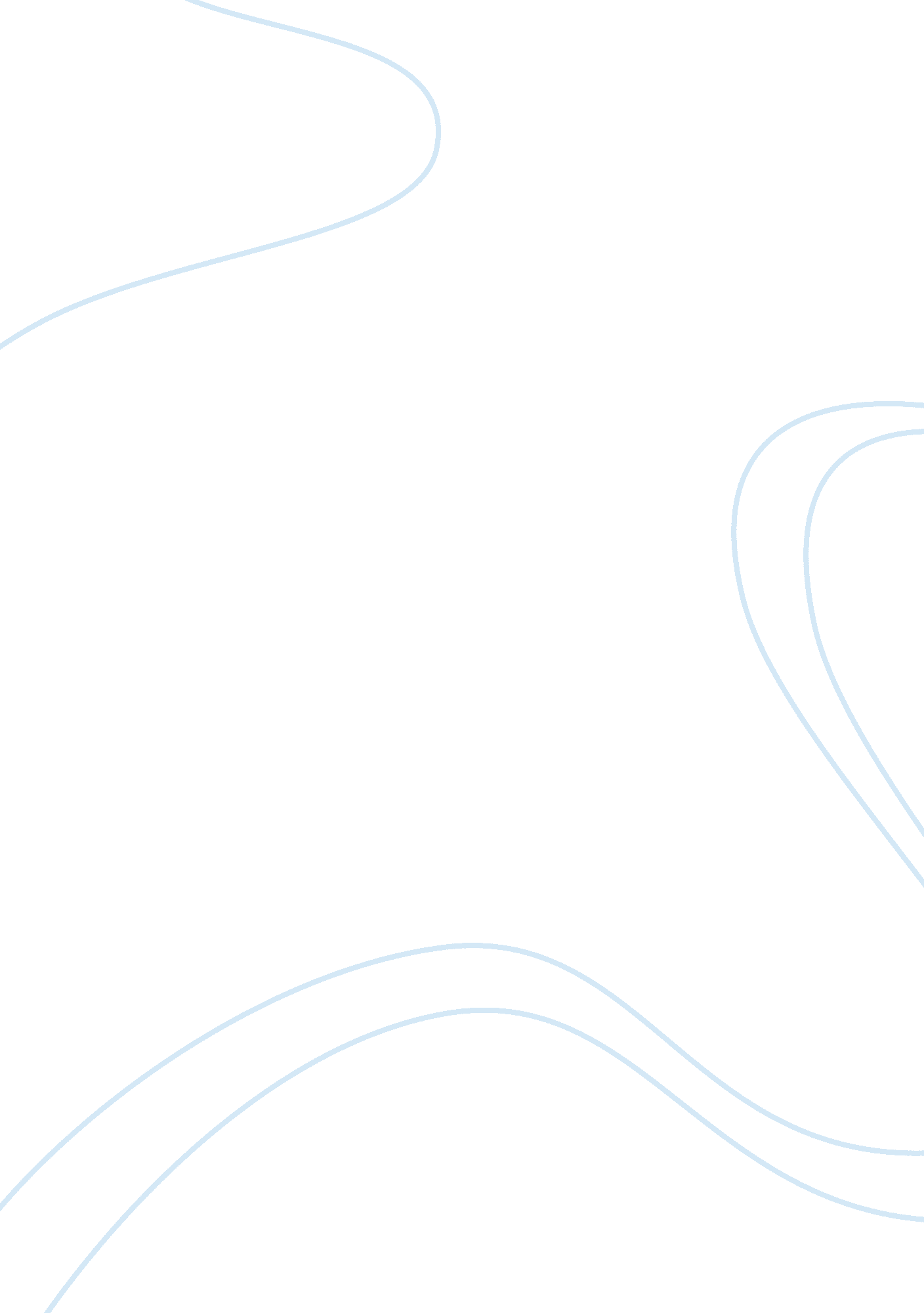 I need a statement letter indicating my educational and professional objectives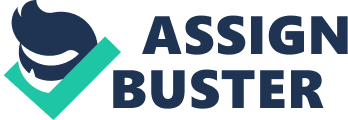 Personal ment People have different priorities and aims. They either give importance to their careers with limited or less emphasis on education or desire wealth and reputation by other means like involving in a business. I have always been an ambitious person with particular importance given to the academic career. I always had an aim to become a professor with extraordinary skills and expertise to handle the subject. The aim to pursue a career as a professor at a college or university required me to study at a higher level. As a part of my educational achievements I completed my bachelors of Science in Biology with a concentration on Environmental Science. Further qualification involved a master degree of Library Science with a concentration on academic libraries, and a master of science in information science with a concentration on networking and communications. With a strong academic background I believe that further studies may enhance my knowledge, skills and proficiency as a professor at some reputable university. The doctoral degree in Information Technology offered by the ABC University has its own stand and position in the educational world. It is one of the best courses offered around the globe. The ABC University is already reputable on the basis of the maintenance of its standards for producing professional individuals with expertise in their fields. This PhD course is a very promising program which will provide a perfect shape to my career. It will provide me an opportunity to indulge in the research activities associated with my field which is a requirement of the program as well as receive extensive training and guidance for gaining skills and achieve professionalism. The nature of the program is to impart education by means of interactive studies and the arrangement of activities as well as events to raise the level of knowledge of the students. An opportunity for an internship in a partner organization as a part of the course will assist me in utilizing and implementing my gained skills. Hence, it is a program which produces individuals possessing abilities of an all rounder and also has a proper exposure to the professional field. I have put much hard work for my academic qualifications and I have achieved high standards in my education which I believe make me eligible for this course. I have experience which will assist me in the completion of my course in an efficient manner. I will utilize all my skills and hard work to reach to the level that is required by this university. I completely realize that this teaching centre is one of the best in the country. I believe my academic qualifications and experience are up to the grade that is required by such an excellent institution. I also have potential to go ahead and achieve excellent progress. I will uphold the name of the college and put in all my strength and knowledge during my studies and even after that and I will study as well work with all my capabilities. 